THE WHITE LADY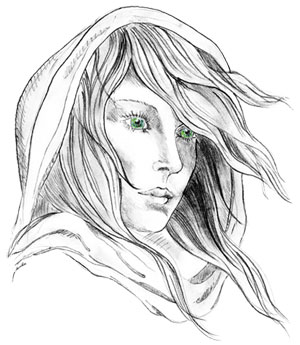 WORSTEADThe Free house in the heart of Worstead Pub, Restaurant Luxury Bed & Breakfast and Self-Catering CottagesChildren’s MenuBeans on toast £4Fish and chips served with garden peas £6Sausage and mash – british pork shoulder sausages served on a bed of creamy mashed potato with caramelised red onion and rosemary gravy £6Management advises that food prepared here may contain or have come in contact with peanuts, tree nuts, soybeans, milk, eggs, wheat, shellfish or fish. Please ask a member of staff about the ingredients in your meal before placing your order. Thank you. 